Corso di Alta FormazioneTecnologie per l’autonomia e la partecipazione delle persone con disabilitàalla luce dei nuovi LEA e delle recenti indicazioni dell'OMSEdizione 2018MATERIALE DIDATTICOSe si legge questo documento online o dal proprio PC o tablet dopo averlo scaricato in PDF dal Portale SIVA (Biblioteca Portale SIVA, scheda n. 446), si può accedere online al materiale didattico delle singole lezioni cliccando sui rispettivi link posti accanto al titoli della lezione stessa. A seconda dei casi, il materiale comprende  slides,   articoli, o  pagine di altri siti. Tutto il materiale è criptato: può essere visualizzato a schermo, scaricato e stampato ma non consente operazioni di "copia e incolla" su propri files. I concetti fondamentali trattati nel corso sono sintetizzati nel manuale "Valutare, consigliare, prescrivere gli ausili" di R.Andrich, pubblicato nel 2015 nella collana "Quaderni della Fondazione Don Gnocchi", scaricabile dal Portale SIVA (Biblioteca Portale SIVA, scheda n. 451); e in forma ipertestuale nella sezione  "Per gli operatori" del Vademecum del Portale SIVA.Sede del CorsoCentro IRCCS “S.Maria Nascente”Fondazione Don Carlo Gnocchi ONLUSvia Capecelatro 66, MilanoInformazioni generaliObiettivi del CorsoIl corso si propone di fornire una competenza di base ad ampio spettro sulle tecnologie oggi disponibili per la riabilitazione, l'autonomia, l'integrazione scolastica, lavorativa e sociale delle persone con ogni tipo di disabilità, età e patologia invalidante, nell’ambito di un riconoscimento globale della persona stessa, quale soggetto unico e irrepetibile. L'itinerario didattico, articolato in sessioni teoriche e in sessioni pratiche di laboratorio, si estende dagli aspetti più strettamente tecnologici a quelli legati alla concreta utilizzazione dell'ausilio nel contesto della realtà quotidiana di vita della persona disabile, nonché nella programmazione dell'intervento riabilitativo ed educativo. Ampio spazio verrà dedicato alla metodologia della scelta individualizzata delle tecnologie appropriate alle specifiche esigenze dell'utente, e alla padronanza degli strumenti informativi e formativi che permetteranno all'allievo, dopo la conclusione degli studi, di tenersi costantemente aggiornato sugli sviluppi tecnologici del settore.DestinatariIl corso si rivolge a tutte le persone interessate all’argomento, in particolare a medici, fisioterapisti, terapisti occupazionali, logopedisti, tecnici nel settore delle protesi, ausili ed accessibilità, operatori della scuola e dell’educazione. Il corso è aperto a persone in possesso di specializzazione post-lauream, laurea o comunque titolo ad essi assimilabile in base alle normative vigenti. La Direzione del Corso si riserva di ammettere, sulla base del curriculum professionale, eventuali domande d’iscrizione da parte di persone non in possesso dei titoli sopra indicati. Per le figure professionali sanitarie sono previsti 50 crediti ECM. Il numero massimo di posti disponibili è 40.Articolazione	Il corso si è articolato in 96 ore complessive, comprendenti lezioni frontali e laboratori a frequenza obbligatoria, distribuiti in tre moduli della durata di quattro giorni cadauno. Ogni modulo è composto a sua volta di quattro sessioni, ciascuna della durata di una giornata. Dopo una prima giornata dedicata ai concetti generali relativi al mondo degli ausili e al quadro normativo, l’itinerario didattico procederà ad approfondire rispettivamente le tematiche dell’accessibilità ambientale e dell’organizzazione domestica, delle attività basilari della vita quotidiana, della deambulazione, della mobilità in carrozzina e della postura. Il modulo successivo si soffermerà invece sui temi dell’accessibilità informatica, della comunicazione e il controllo d’ambiente; verranno considerate sia le problematiche delle disabilità motorie che quelle connesse a disabilità uditive, visive e cognitive, nonché a vari contesti applicativi, quali l’integrazione scolastica e il mondo del lavoro. L’ultimo modulo, ricco di esercitazioni su casi di studio, approfondirà i criteri per la valutazione e la scelta individualizzata dell’ausilio all’interno del progetto riabilitativo, educativo o assistenziale; esaminerà il concetto di “appropriatezza”, offrendo strumenti per la misura dell’outcome e dell’impatto economico dell’intervento; proporrà metodologie atte a coinvolgere attivamente l’utente come principale protagonista del processo di scelta, adozione e utilizzo dell’ausilio; darà anche indicazioni su come concretamente organizzare l’assistenza protesica all’interno dei servizi socio sanitari.Direttore del CorsoRenzo Andrich		Direzione Sviluppo Innovazione 			IRCCS Fondazione Don Carlo Gnocchi, MilanoDocenti Renzo Andrich		Direzione Sviluppo Innovazione, IRCCS Fondazione Don Carlo Gnocchi, MilanoAntonio Caracciolo	DAT, IRCCS Fondazione Don Carlo Gnocchi, MilanoValerio Gower		Direzione Sviluppo Innovazione, IRCCS Fondazione Don Carlo Gnocchi, MilanoIngela Johnson		DAT, IRCCS Fondazione Don Carlo Gnocchi, MilanoManuela Romanò	DAT, IRCCS Fondazione Don Carlo Gnocchi, MilanoClaudia Salatino	Direzione Sviluppo Innovazione, IRCCS Fondazione Don Carlo Gnocchi, MilanoMaurizio Saruggia	DAT, IRCCS Fondazione Don Carlo Gnocchi, MilanoFlavia Caretta		Università Cattolica del Sacro Cuore, Dip. Geriatria Neurocienze e Fisiatria, RomaFrancesca Caprino	Istit. Naz. Documentazione, Innovazione e Ricerca Educativa (INDIRE), FirenzeFlavio Fogarolo		Esperto in tecnologie per l’integrazione scolastica (ex Uff.Scolastico Prov. Vicenza)Stefano Maurizio	Architetto libero professionista, VeneziaEugenio Occhi		Già Direttore Unità Spinale Az.Ospedaliera Valtellina e Valchiavenna, Sondalo (SO)Lucia Pigini		Direzione Sviluppo Innovazione, IRCCS Fondazione Don Carlo Gnocchi, MilanoAurelia Rivarola	Laboratorio Comunicazione Aumentativa Centro Benedetta d’Intino, MilanoIsabella Steffan		Architetto Ergonomo libero professionista, MilanoStefan Von Prodzinski	Psicopedagogista libero professionista, FerraraSegreteria Mari Pergola		Servizio Formazione IRCCS S.Maria Nascente Fondazione Don Carlo GnocchiTutoring Maurizio Saruggia	DAT, IRCCS Fondazione Don Carlo Gnocchi, MilanoCollaborazioni esterneAssociazione Nazionale Subvedenti, Milano 		Laboratorio sugli ausili per le disabilità visiveProgramma Primo Modulo			Martedì 6 Febbraio 2018		  9.00	R.Andrich	Introduzione al corso e presentazione dei partecipanti 10.00	R.Andrich	Concetti di base su ausili e accessibilità *ecm  slides   articolo11.00	R.Andrich	Ausili: il quadro legislativo e normativo* ecm  slides   articolo   altro sito12.00	R.Andrich	Il nomenclatore tariffario delle protesi e degli ausili* ecm 13.30	L.Pigini		Gli strumenti informativi: il Portale SIVA/EASTIN* ecm  slides ed esercitazione14.30	L.Pigini		Laboratorio: esercitazioni all’uso del Portale SIVA15.30	L.Pigini		Laboratorio: prescrizione di ausili secondo il nomenclatore tariffario 16.30	L.Pigini		Laboratorio: gli strumenti del Portale SIVA per la compilazione delle prescrizioni			Mercoledì 7 Febbraio 2018		  9.00	I.Steffan	Accessibilità: il quadro legislativo e normativo* ecm   slides10.00	I.Steffan	Mobilità dell’utenza debole negli spazi urbani* ecm   slides11.00	S.Maurizio 	Organizzazione della casa per l’autonomia personale e familiare* ecm   slides12.00	S.Maurizio	Soluzioni progettuali per l’autonomia domestica 13.30	S.Maurizio	Facilitatori per l’autonomia domestica (I)14.30	S.Maurizio	Laboratorio: soluzioni progettuali per l’autonomia domestica (I)15.30	S.Maurizio 	Laboratorio: soluzioni progettuali per l’autonomia domestica (II)16.30	S.Maurizio	Accessibilità dell’ambiente naturale* ecm   slides			Giovedì 8 Febbraio 2018  9.00	M.Romanò	Autonomia nelle attività domestiche* ecm   slides10.00	M.Romanò	Laboratorio: gestione dell’autonomia domestica11.00	I.Johnson	Ausili e ortesi per la manipolazione* ecm   slides12.00	I.Johnson	Laboratorio: soluzioni per le attività di vita quotidiana13.30	E.Occhi		Ausili e ortesi per il cammino* ecm   slides   articolo  articolo14.30	E.Occhi		Laboratorio: ortesi per il cammino15.30	E.Occhi		Elementi di clinica della postura seduta * ecm   slides  articolo16.30	E.Occhi		Strategie posturali* ecm 			Venerdì 9 Febbraio 2018  9.00	A.Caracciolo	L’incontinenza e gli ausili per il suo controllo* ecm   slides10.00	A.Caracciolo	Laboratorio: ausili per l’incontinenza11.00	S.V.Prondzinski	L’ambiente in relazione alle limitazioni visive* ecm   slides12.00	S.V.Prondzinski	Laboratorio: casi di studio13.30	S.V.Prondzinski	Soluzioni di accessibilità per ciechi e ipovedenti* ecm 14.30	S.V.Prondzinski	Laboratorio: casi di studio15.30	S.V.Prondzinski	Ausili e adattamenti ambientali per le disabilità uditive e percettive * ecm  slides16.30	S.V.Prondzinski	Laboratorio: casi di studioSecondo modulo 			Martedì 6 Marzo 2018 			  9.00	A.Caracciolo	Carrozzine manuali* ecm   slides ed esercitazione10.00	A.Caracciolo	Laboratorio: configurazione delle carrozzine manuali11.00	A.Caracciolo	Ausili per la postura e la stabilizzazione * ecm   slides e articolo12.00	A.Caracciolo	Laboratorio: misurazione dei parametri posturali13.30	A.Caracciolo	Configurazione tecnica dei sistemi di postura* ecm  articolo14.30	V.Gower	Domotica e ambienti “intelligenti”* ecm   slides15.30	V.Gower	Tecnologie per il controllo dell’ambiente* ecm   altro sito 16.30	V.Gower	Esempi di installazioni domotiche				Mercoledì 7 Marzo 2018	  9.00	A.Caracciolo	Ausili per le attività sportive* ecm   slides   altro sito10.00	A.Caracciolo	Laboratorio: la pratica sportiva per persone con disabilità11.00	C.Salatino	Elementi di accessibilità al personal computer* ecm   slides    altro sito12.00	C.Salatino	Ausili tecnologici per la comunicazione* ecm   slides13.30	A.Rivarola	Introduzione alla comunicazione aumentativa* ecm   slides14.30	A.Rivarola	CAA: definizioni, storia e scopi15.30	A.Rivarola	Categorie cliniche di interesse per la CAA16.30	A.Rivarola	Principi generali in CAA			Giovedì 8 Marzo 2018	  9.00	L.Pigini		Accessibilità per  Windows* ecm10.00	L.Pigini		Laboratorio: accessibilità per Windows11.00	L.Pigini		Elementi di accessibilità dei dispositivi mobili* ecm   slides12.00	L.Pigini		Ausili ed App per dispositivi mobili13.30	C.Salatino	Laboratorio: accessibilità al PC* ecm   slides14.30	C.Salatino	Laboratorio: creazione di griglie di comunicazione15.30	A.Caracciolo 	Adattamenti e sistemi di guida per l'automobile* ecm   slides16.30	A.Caracciolo	Laboratorio: esempi di automobili adattate 			Venerdì 9 Marzo 2018			  9.00	A.Subvedenti	Ausili ottici e informatici per ipovedenti * ecm   slides10.00	A.Subvedenti	Ausili informatici per non vedenti* ecm  11.00	A.Subvedenti	Laboratorio: esercitazioni su ausili per non vedenti e ipovedenti13.30	M.Saruggia	Carrozzine elettroniche* ecm   slides ed esercitazione14.30	M.Saruggia	Laboratorio: configurazione delle carrozzine elettroniche15.30	R.Andrich	Valutazione individualizzata degli ausili come prestazione specialistica * ecm  slides 16.30	R.Andrich	Laboratorio: compilare una relazione di valutazione ausiliTerzo modulo			Martedì 10 Aprile 2018   9.00	L.Pigini		Ausili e adattamenti ambientali per il posto di lavoro* ecm   slides  libro10.00	L.Pigini		Laboratorio: casi di studio11.00	F.Caretta	Strategie ambientali per la persona anziana* ecm   slides 12.00	F.Caretta	Laboratorio: casi di studio 13.30	A.Caracciolo	Princìpi-guida nella valutazione individualizzata degli ausili* ecm  slides 14.30	A.Caracciolo	Laboratorio: presentazione di caso di studio di valutazione ausili15.30	A.Caracciolo	Laboratorio: lavoro in gruppi paralleli sul caso di studio (I)16.30	A.Caracciolo	Laboratorio: lavoro in gruppi paralleli sul caso di studio (II)			Mercoledì 11 Aprile 2018   9.00	F.Fogarolo	Gli ausili nel progetto educativo individualizzato* ecm 10.00	F.Fogarolo	Laboratorio: ausili e progetto educativo 11.00	F.Fogarolo	Gli ausili informatici nel contesto dell’integrazione scolastica* ecm   slides e articolo 12.00	F.Fogarolo	Laboratorio: strumenti software per la matematica 13.30	F.Caprino	Risorse didattiche digitali per gli apprendimenti * ecm   slides 14.30	F.Caprino	Strumenti e risorse: esempi applicativi * ecm  slides15.30	R.Andrich	Organizzazione di ausilioteche e Centri Informazione Ausili* ecm   slides   libro16.30	R.Andrich	Indicatori di qualità nei sistemi di assistenza protesica* ecm  documenti			Giovedì 12 Aprile 2018   9.00	R.Andrich	Certificazione e valutazione tecnico-funzionale degli ausili* ecm   slides10.00	R.Andrich	Criteri di valutazione funzionale* ecm  Scheda Batavia Hammer11.00	R.Andrich	Elementi di analisi dell’outcome degli ausili * ecm    slides   articolo  articolo12.00	R.Andrich	Strumenti di misura dell’outcome* ecm  PIADS  QUEST  IPPA  FABS/M13.30	R.Andrich	Valutazione degli ausili all'interno del percorso riabilitativo* ecm   slides14.30	R.Andrich	Laboratorio: strumenti di programmazione/monitoraggio dell’intervento  articolo15.30	R.Andrich	Laboratorio: documentare il percorso ausili e produrre evidenza di appropriatezza  16.30	R.Andrich	Laboratorio: il modello SIVA per la relazione di valutazione ausili  Scheda SIVA 			Venerdì 13 Aprile 2018  9.00	R.Andrich	Elementi di analisi dei costi degli ausili * ecm  slides e   articolo10.00	R.Andrich	Lo strumento SCAI per l’analisi dei costi * ecm  SCAI11.00	R.Andrich	Educazione dell’utente agli ausili: metodi e strumenti* ecm   slides   EUSTAT12.00	R.Andrich	Laboratorio: progettazione di percorsi formativi per l’utente  libro   libro13.30	R.Andrich	L'immagine sociale e personale dell'ausilio* ecm14.30	R.Andrich	L'assistenza protesica secondo i nuovi LEA* ecm 15.30	R.Andrich	Valutazioni finali16.30	R.Andrich	Conclusione del corso e consegna degli attestatiPartecipantiARDOSIGLI Maria Girolama, medico fisiatra, Palermo BERNASCONI  Katia, medico fisiatra, ComoBIFATELLI Carmela, fisioterapista, MilanoBOSCHI Luisa Maria Rossella, medico fisiatra, VareseBRAMANTE Lucia, medico neurologo, RomaCANNOBIO Marta, fisioterapista, FirenzeCORONAS Franco Flavio Mario, fisioterapista, OristanoCOVA Francesca, terapista occupazionale, ComoCROCE Elena, medico legale, AlessandriaDAL FIOR Sabrina Maria, medico fisiatra, TorinoDONDI Elisabetta, terapista occupazionale, BolognaGALANTE Gianluca, tecnico ortopedico, TrapaniGAROFALO Annalisa, educatore professionale, SalernoGIONCARDO Giulia, Terapista Neuro Psicom., LivornoGRAZIANO Gabriella, fisioterapista, CuneoLUCISANO Pasqualina, terapista occupazionale, BresciaMARZORATI Luisa, fisioterapista, ComoMORANDI Monica, medico fisiatra, TrentoNAVA Paola, fisioterapista, MilanoPANCHERI Mirella, terapista occupazionale, MilanoPRINCIPE Greta, terapista occupazionale, MilanoRADICE Francesco, fisioterapista, Monza BrianzaRAGUSA Valentina, fisioterapista, Monza BrianzaROTTOLI Maria, terapista occupazionale, MilanoSPADACCI Samuela, fisioterapista, VareseSVERZELLATI sara, medico fisiatra, PiacenzaTRABUCCHI Sabrina, logopedista, TorinoTREPAN Roberta, fisioterapista, MilanoVINCENZI Stefano, terapista occupazionale, ModenaZAGARIA Pasquale, fisioterapista, BarlettaZAPPINI Anna, fisioterapista, Trento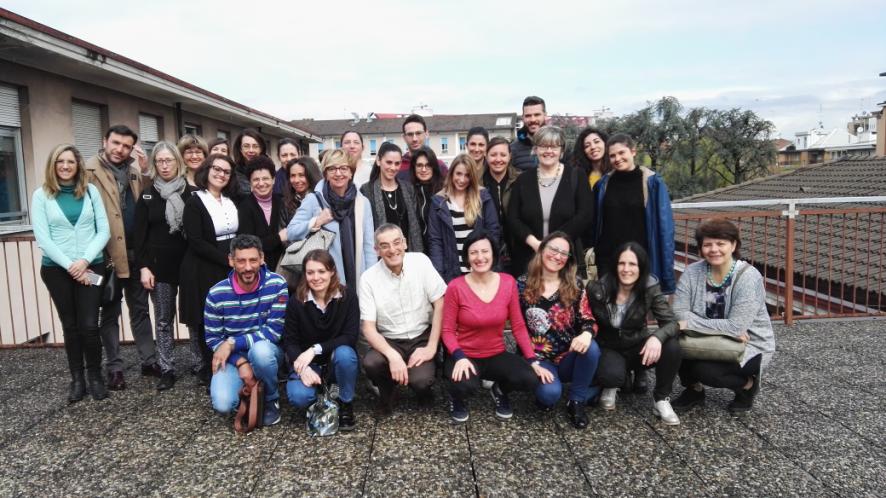 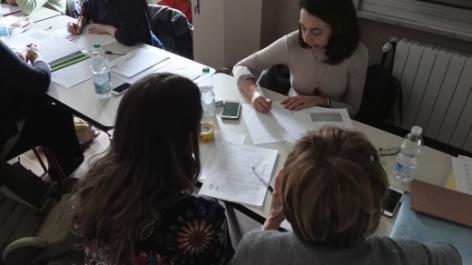 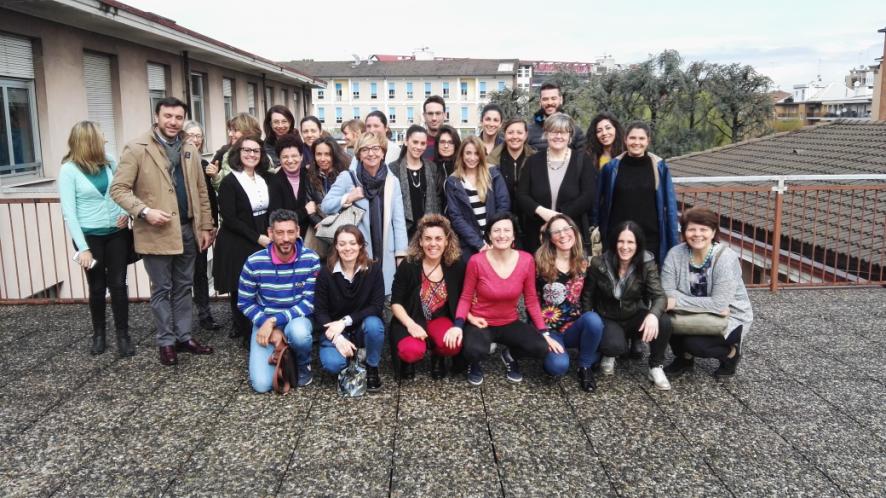 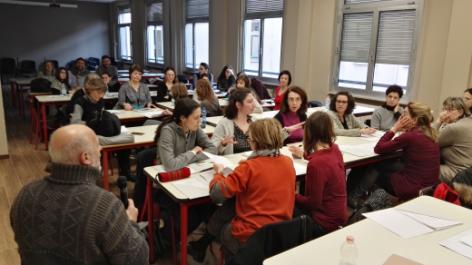 